MWC Wrestling Academy presents the King of the Mat               Tournament 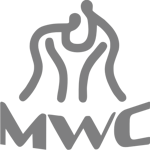 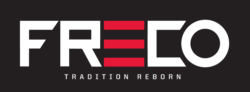 Date:			Saturday April 14th, 2018Place:			Midland University 900 N Clarkson St Fremont, NE 68025Ages:			Age groups (see below) will follow USA Wrestling, including post-High school athletes.Entry Fee:	$25 for one style (Freestyle or Greco Roman) $40 for both.  NON-REFUNDABLE.  USA card is not required.Weigh-Ins:				All weigh-ins will be night before April 13th, 2018 – 6:00PM - 7:00PM at MWC (302 E. Cary St. Papillion, NE 68046) Midland (900 N. Clarkson St. Fremont, NE 68025) Grand View University (1200 Grandview Ave, Des Moines, IA 503160)**If you would like to host a satellite weigh-in please contact Zack Wilcox at 402-926-1176**Skin Checks:	There will be mandatory skin check before each individual weigh-in.  Entry fee will be paid before skin checks and if wrestler does not pass checks or weigh-in, they will not receive a refund.  Tournament:		This will be a double elimination format with wrestling for four places in each weight 					class.  All matches will follow current USA wrestling rules.  Start Time:		Greco will start at 9:00 a.m. and run straight through; freestyle tournament will 						immediately follow the Greco tournament.  Awards:	Awards to the top three finishers in each weight class.  Special Award for “King of the Mat” Wrestlers that win both styles. OW for each age group must compete in both styles to be considered.   Tournament		Zac Dominguez, Head Wrestling Coach MWC Wrestling AcademyDirector:		(402) 639- 4507	Trackwrestling	Registration must be done online trackwrestling.com by Friday, April 13th 6:00PM	Link:	          	http://www.trackwrestling.com/registration/BasicPreReg1.jsp?tournamentGroupId=287260009MEN’S AGE DIVISIONS (BIRTH DATES) WEIGHT CLASSES BANTAM (Born 2009-2010) 40, 45, 50, 55, 60, 65, 70, 75, 75+ (15 lbs. maximum difference)INTERMEDIATE (Born 2007-2008) 50, 55, 60, 65, 70, 75, 80, 87, 95, 103, 112, 120, 120+ (20 lbs.max difference)NOVICE (Born 2005-2006) 60, 65, 70, 75, 80, 85, 90, 95, 100, 105, 112, 120, 130, 140, 140+ (25 lbs. maximum difference)SCHOOLBOY (Born 2003-2004) 70, 77, 84, 91, 98, 105, 112, 120, 128, 136, 144, 152, 160, 175, 190, 210, 265CADET (Born 2001-2002) 88, 94, 100, 106, 113, 120, 126, 132, 138, 145, 152, 160, 170, 182, 195, 220, 285JUNIOR (Born 9/1/1997 & after enrolled in H.S.) 100, 106, 113, 120, 126, 132, 138,145, 152, 160, 170, 182, 195, 220, 285SENIOR (Freestyle) (Born 1997 or before, 1998-1999 with medical certificate) *2KG allowance57 KG/125.7 LBS, 61/134.5, 65/143.3, 70/154.3, 74/163, 79/173.8, 86/189.6, 92/202.4 97/213.9, 125/275.6SENIOR (Greco-Roman) (Born 1997 or before, 1998-1999 with medical certificate) *2KG allowance55 KG/121.0 LBS, 60/132.0, 63/138.6, 67/147.4, 72/158.4, 77/169.4, 82/180.4, 87/191.4, 97/213.4, 130/286.6*WEIGHT CLASSES MAY BE COMBINDED DUE TO NUMBER OF WRESTLERS*WOMEN’S AGE DIVISIONS (BIRTH DATES) WEIGHT CLASSES **FREESTYLE**INTERMEDIATE (2008-2010) 45, 50, 55, 60, 65, 70, 75, 80, 85, 85+, 85++, 85+++NOVICE (2005-2007) 60, 65, 70, 75, 80, 85, 90, 95, 102, 110, 118, 118+, 118++, 118+++SCHOOLGIRL (2003-2004) 66, 70, 74, 81, 89, 97, 105, 113, 120, 128, 137, 145, 155, 175, 195CADET (2001-2002) 94, 100, 106, 112, 117, 122, 127, 132, 138, 144, 152, 164, 180, 200JUNIOR (Born 9/1/1997 & after enrolled in H.S.) 100, 106, 112, 117, 122, 127, 132, 138, 144, 152, 164, 180, 200, 225SENIOR (Women’s Freestyle) (Born 1997 or before, 1998-1999 with medical certificate) *2KG allowance50 KG/110.0 LBS, 53/116.8, 55/121.25, 57/125.4, 59/129.8, 62/136.4, 65/143.0, 68/149.6, 72/158.4, 76/167.2TEAMS INTERESTED IN WRESTLING DUALS PLEASE CONTACT ZACK WILCOX AT 402-926-1176/wilcox@midlandu.edu